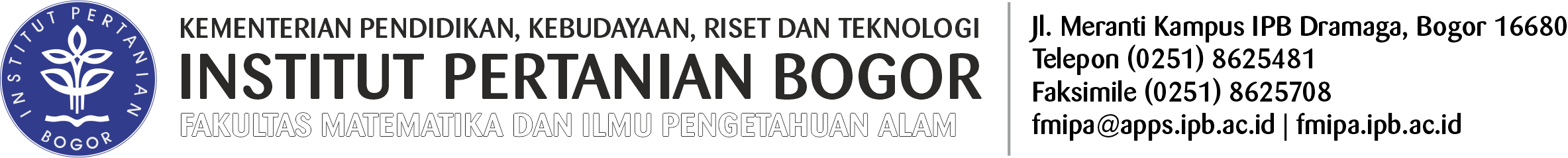 REKAPITULASI PENILAIAN SEMINAR INTERNASIONALBerdasarkan nilai di atas, maka mahasiswa bersangkutan dinyatakan : Lulus ( A / AB / B ) / Tidak LulusBogor, ...............................................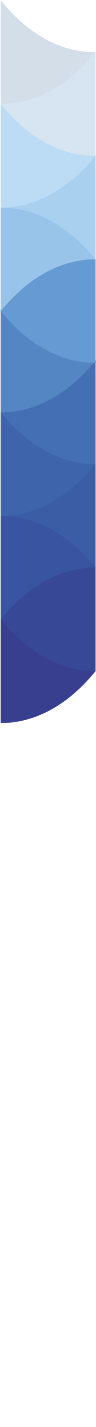 Koordinator Tim PenilaiDosen Seminar,...............................................................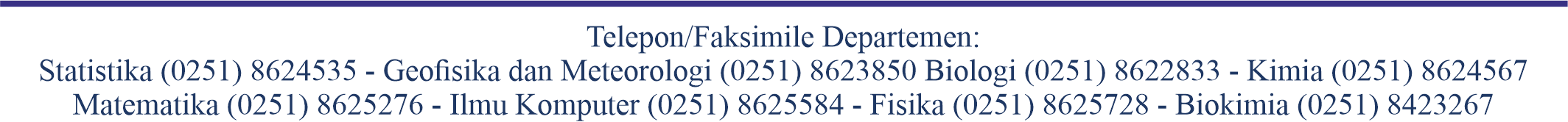 Nama Mahasiswa:...............................................................................................................NIM:...............................................................................................................Judul Seminar:..............................................................................................................................................................................................................................Tim PengujiTim PengujiKomisi Pembimbing (KP)Komisi Pembimbing (KP)Nilai TerbobotTim PengujiTim PengujiBobot (%)NilaiBobot x NilaiKomisi PembimbingKomisi Pembimbing40.......................................Dosen SeminarDosen Seminar60.......................................Total Nilai TerbobotTotal Nilai TerbobotTotal Nilai TerbobotKeterangan Nilai :Anilai  ≥ 80 ;AB75 ≤  nilai  ˂ 80;B70 ≤  nilai  < 75;Tidak Lulus< 70